                    Đọc bài sau: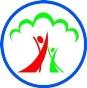 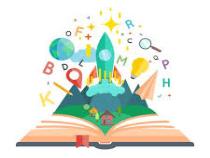 Dựa vào nội dung bài đọc hãy khoanh vào chữ cái trước câu trả lời đúng:1. “Kho báu” của bạn nhỏ trong câu chuyện là gì?d.	Một tủ toàn đồ chơi rất đẹp. 		e.	Những cuốn truyện bố mẹ mang về.c.  Một con lợn đất đầy tiền xu.2. Do đâu mà bạn nhỏ có được “kho báu” đó?a.	Do bạn bè tặng.	b.	Do bạn nhỏ mua bằng tiền mừng tuổi của mình.c.  Do bố mẹ bạn dày công sưu tầm.3. Những chi tiết nào trong câu chuyện thể hiện tình yêu thương của bố mẹ dành cho bạn nhỏ?a.	Cặm cụi cắt dán, dịch những quyển truyện cho con.b.	Bố mẹ chỉ ăn rau, dành thịt cá cho con, dành dụm tiền để mua quyển sách mà con yêu thích.c.	Trong những năm tháng khó khăn, bố mẹ đã không để cho bạn nhỏ cảm thấy mình bị thiếu thốn.d.	Bố mẹ đưa bạn nhỏ đi du lịch.4. Điều gì đã tạo ra phép lạ đầy màu sắc và thế giới diệu kì của bạn nhỏ?f.	Màu sắc của cuốn sách in màu bóng loáng bố mẹ đã mua cho bạn nhỏ.g.	Những tri thức kì diệu nằm trong những quyển sách bố mẹ dành cho bạn nhỏ.h.	Tất cả tình yêu thương mà bố mẹ đã dành cho bạn nhỏ.5. Theo em, khi gọi những gì bố mẹ dành cho mình là “kho báu của tôi”, bạn nhỏ muốn bày tỏ tình cảm gì? Hãy viết từ một đến hai câu để trả lời.………………………………………………………………………………………...………………………………………………………………………………………...6. Bộ phận in đậm trong câu sau trả lời cho câu hỏi nào?	Những trang giấy bóng loáng, thơm ơi là thơm.i.	Là gì?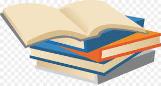 j.	Làm gì?k.	Thế nào?7. Điền ai hay ay vào chỗ trống:	a. máy b ...		b. ban m ...		c. nước ch ...d. bàn t ...		e. sai tr ...		g. s ... sưa            	Gạch chân từ chỉ đặc điểm trong đoạn văn sau:Mùa xuân, trên những cành cây mọc đầy những lá non xanh biếc. Hoa chanh, hoa bưởi tỏa hương thơm ngát. Những cánh hoa trắng muốt rắc đầy sân. Mùa xuân, tiết trời ấm áp. Những cây rau trong vườn mơn mởn vươn lên đón ánh nắng tươi ấm của mặt trời.Viết đoạn văn (5 - 7 câu) kể về anh (chị hoặc em) của em theo gợi ý sau:-	Anh (chị hoặc em) của em tên là gì? ở độ tuổi nào?-	Hình dáng anh (chị hoặc em) của em ra sao?-	Anh (chị hoặc em) của em có điểm gì nổi bật?-	Tình cảm của em với anh (chị hoặc em) như thế nào?………………………………………………………………………………………...………………………………………………………………………………………...………………………………………………………………………………………...ĐÁP ÁN – TUẦN 15TIẾNG VIỆTBài 1:Bài 2:Mùa xuân, trên những cành cây mọc đầy những lá non xanh biếc. Hoa chanh, hoa bưởi toả hương thơm ngát. Những cánh hoa trắng muốt rắc đầy sân. Mùa xuân, tiết trời ấm áp. Những cây rau trong vườn mơn mởn vươn lên đón ánh nắng tươi ấm của mặt trời.Bài 3:  Gợi ý      Cu Tít nhà em mới tròn một tuổi, đang chập chững tập đi. Nó đáng yêu lắm nên cả nhà đều cưng chiều. Mỗi lần nghe cu Tít bập bẹ “Pà! Pà!”, “Măm! Măm!” hay làm trò gì đó là cả nhà lại cười rộ lên. Em rất yêu cu Tít, thích bẹo vào cặp má phính của nó. Từ lúc có cu Tít là nhà em rộn ràng hẳn lên.TẬP ĐỌC – KỂ CHUYỆN: HAI ANH EM – TUẦN 15Phần 1: Dựa vào nội dung câu chuyện em hãy khoanh vào chữ cái trước câu trả lời đúng.Phần 2: Em hãy hoàn thành sơ đồ tư duy sau nhé!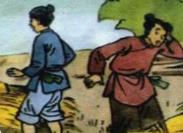 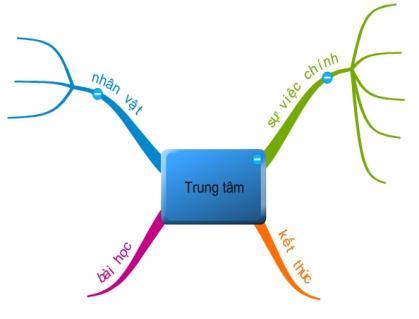 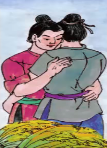 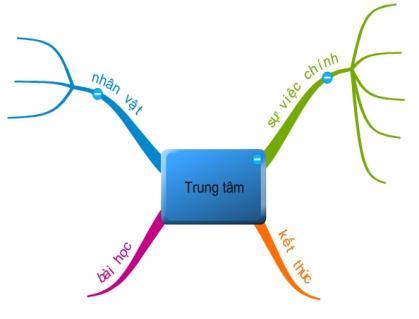 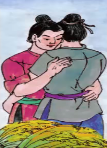 Họ và tên:……………………………Lớp:  2…BÀI TẬP CUỐI TUẦN – TUẦN 15Thứ…… ngày … tháng… năm 20…Câu1234567Đáp ánbca, b, ccGợi ý: Khi gọi những quyển sách bố mẹ dành cho mình là “kho báu của tôi”, bạn nhỏ muốn bày tỏ tình cảm yêu quý, trân trọng dành cho những cuốn sách và cho bố mẹ. Đó là thứ “tài sản” quý giá không có gì so sánh được, không gì đổi được, bởi chúng được cha mẹ bạn chọn lọc và sưu tầm bằng tất cả tình yêu thương. Qua lời kể về “kho báu” đó, ta cảm nhận được rất rõ ràng sự xúc động, niềm tự hào của bạn nhỏ khi được sống trong sự quan tâm, trong vòng tay yêu thương của cha mẹ.(Lưu ý : Em chỉ cần viết từ 1 đến 2 câu để trả lời câu hỏi.)ca. ay	b. ai c. ayd. aye. aig. ay1. Câu chuyện Hai anh em kể về sự việc gì?4. Hai anh em đã làm gì để lý giải sự kỳ lạ đó?a. Anh thương em sống một mình nên cho em lúa.a. Người anh hỏi trực tiếp người em.b. Anh em yêu thương nhau nên nhường lúa cho nhau.b. Người anh nhờ vợ bí mật theo dõi người em. c. Anh em đố kỵ nhau nên lấy trộm lúa của nhau.c. Đêm, họ bí mật rình để xem vì sao có sự lạ đó và gặp nhau.2. Người anh đã làm gì cho em? a. Giúp đỡ em tuốt lúa, bó rạ. 5. Nội dung câu chuyện Hai anh em là gì?b. Lấy lúa của mình bỏ vào phần của em.a. Ca ngợi sự giàu có của hai anh em, của cải đều dư thừa.c. Lấy lúa của em bỏ vào phần của mình. b. Ca ngợi người anh biết quan tâm, nhường nhịn người em.3. Điều gì xảy ra vào sáng hôm sau khiến hai người c. Ca ngợi hai anh em rất quan tâm, yêu thương và nhường  nhịn nhau .ngạc nhiên?a. Hai phần lúa đều biến mất.b. Hai đống lúa gộp làm một. c. Hai đống lúa vẫn bằng nhau. 